Институт ___ Институт цифровых технологий и экономики ___Кафедра ___Менеджмент_______________________О Т Ч Е ТПо учебной практикеГайнутдиновой Дианы Рамильевны,Фамилия И.О. обучающегося в род. падежеобучающего(ей)ся в группе ЗУПм-1-19_ по образовательной программе_____38.04.02 Менеджмент________ указывается наименование направленности ОПнаправления подготовки ____«Управление проектами»_____указывается код и наименование направления подготовкиОТЧЕТ ПРОВЕРИЛРуководитель практики_Махиянова А.В.______________ «__10___» ________07_______ 2020__ г.ОЦЕНКА при защите отчета: ______________________________Казань  2020 г.У Т В Е Р Ж Д А ЮЗав.кафедрой  А.В. Махиянова                                                                                                     “__29___”_______05___________2020__  г.ИНДИВИДУАЛЬНОЕ ЗАДАНИЕна учебную практикуНаправление подготовки       38.04.02  МенеджментОбразовательная программа    Управление проектамиВыпускающая кафедра   МенеджментМесто прохождения практики   ___ ФГБОУ ВО КГЭУ _______________________  Обучающийся     Гайнутдинова Диана Рамильевна, 1 курс, ЗУПм-1-19Период прохождения практики    30.05.20-27.06.2020Руководитель практики от Университета ___ Махиянова А.В.___Индивидуальное задание на практику:  Провести анализ структуры и деятельности института цифровых технологий и экономики КГЭУГрафик (план)  проведения практики с перечнем и описанием работ:Руководитель практики от Университета        __________________________  ____________________                                                                                                                          (подпись)                                 (расшифровка)Согласовано:Руководитель практики от профильной организации(Научный руководитель **)    _______________________  ________________                                                                                                (подпись)                           (расшифровка)С индивидуальным заданием ознакомлен  _______________________  ________________                                                                                                                            (подпись)                         (ФИО обучающегося)2. ВведениеЦель учебной практики – получение первичных профессиональных умений и навыков, закрепление теоретических знаний, а также подготовка к осуществлению профессиональной деятельности. Задачи учебной практики – закрепление и апробирование знаний, на основе изучения практического опыта управления проектами в организациях; знакомство с новыми управленческими технологиями, используемыми при управлении проектами с целью повышения профессиональной подготовки; осуществление выбора необходимых и эффективных методов, приемов и средств практических вопросов управленческой деятельности; закрепление навыков командной работы. Учебная практика осуществляется в научной библиотеке, лабораториях КГЭУ и других вузах, ведущих магистерскую подготовку.Институт цифровых технологий и экономики (ИЦТЭ) берет свое начало от созданного в 1998 году инженерно-экономического факультета Казанского филиала Московского энергетического института. Институт был создан с целью объединения инженерно-технических, экономических и социально-гуманитарных направлений высшего университетского образования, сопряженной с задачами подготовки кадров для отраслей экономики.  3. Общая характеристика института цифровых технологий и экономики КГЭУДля работы в институте были привлечены специалисты, состоявшиеся как в областях научно-образовательной. так и практической деятельности. Большая часть из них (около 80%) имеют ученые степени и звания, что позволяет обеспечить высокий уровень подготовки современных профессиональных кадров для современной экономики.За годы со дня основания были подготовлены и защищены 14 докторских и 49 кандидатских диссертаций. На кафедрах сформированы школы, позволившие создать профессорско-преподавательский состав современного института.  В составе института входят кафедры, специализирующиеся в области it-технологий и математического моделирования. С учетом перспектив развития цифровой экономики и цифровой трансформации промышленности  перед институтом была поставлена задача подготовки высококвалифицированных кадров в области информационных технологий в энергетике и промышленности.Институт имеет современную лабораторную базу. За последние 3 года на кафедрах Института открылись 8 цифровых лабораторий.В настоящее время в состав ИЦТЭ входят 12 кафедр (7 выпускающих и 5 общеобразовательных):Информатика и информационно-управляющие системыИнженерна кибернетикаПриборостроение и мехатроникаЭкономика и организация производстваМенеджментСоциология, политология и правоФилософия и медиакоммуникацииВысшая математикаИнженерная графикаИстория и педагогикаИностранные языкиФизическое воспитаниеНа кафедрах Института цифровых технологий и экономики осуществляется подготовка бакалавров по следующим направлениям:• Направление: 01.03.04 – Прикладная математика• Направление: 09.03.01 – Информатика и вычислительная техника• Направление: 09.03.03 – Прикладная информатика• Направление: 12.03.01 - Приборостроение• Направление: 13.03.01 - Теплоэнергетика и теплотехника• Направление: 13.03.02 - Электроэнергетика и электротехника• Направление: 15.03.06 - Мехатроника и робототехника• Направление: 38.03.01 – Экономика• Направление: 38.03.02 – Менеджмент• Направление: 39.03.01 – Социология• Направление: 42.03.01 - Реклама и связи с общественностью• Направление: 46.03.02 – Документоведение и архивоведение• Направление: 09.04.01 – Информатика и вычислительная техника• Направление: 12.04.01 – Приборостроение• Направление: 13.04.02 – Электроэнергетика и электротехника• Направление: 15.04.06 - Мехатроника и робототехника• Направление: 38.04.02 – Менеджмент4. Результаты выполненного индивидуального заданияВ ходе анализа подразделения института цифровых технологий и экономики было выявлено, что подразделение занимается осуществлением подготовки бакалавров и магистратов по направлениям 12 кафедр (7 выпускающих и 5 общеобразовательных): информатика и информационно-управляющие системы, инженерная кибернетика, приборостроение и мехатроника, экономика и организация производства, менеджмент, социология, политология и право, философия и медиакоммуникации, высшая математика, инженерная графика, история и педагогика, иностранные языки, физическое воспитание. Организационная структура института представлена ниже, на рис.1.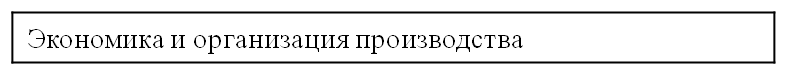 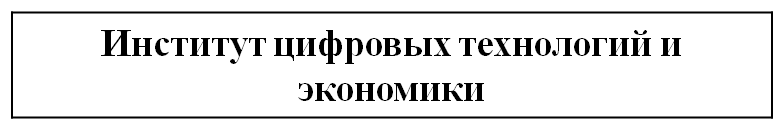 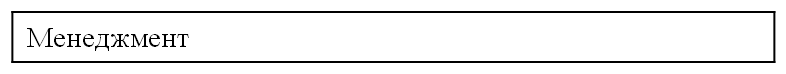 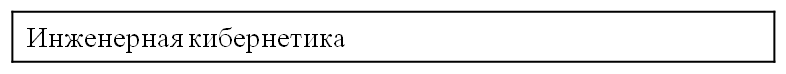 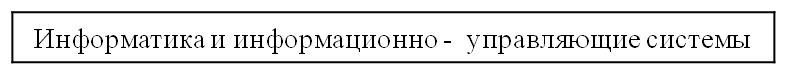 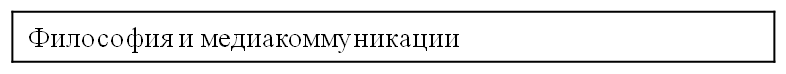 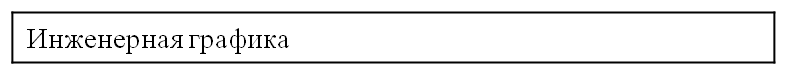 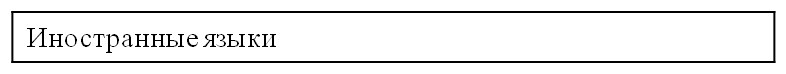 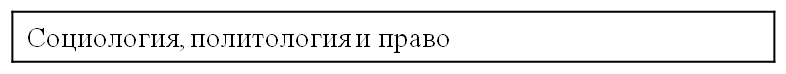 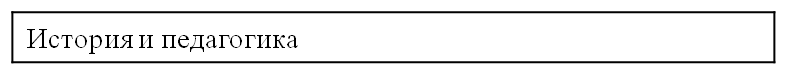 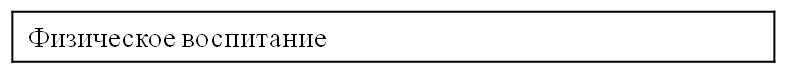 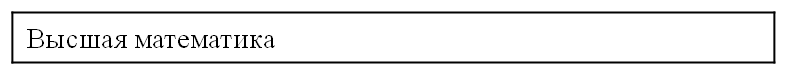 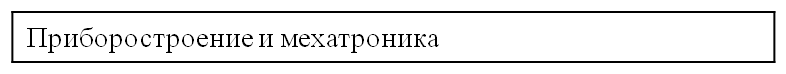 Рис.1 «Организационная структура институтаРассмотрим подробнее следующие кафедры:1.Кафедра «менеджмент»С мая 2018 г. коллектив кафедры «Менеджмент» возглавляет доктор социологических наук, доцент Махиянова Алина Владимировна. Область профессиональной деятельности менеджера – обеспечение эффективного управления организацией, организация систем управления,  совершенствование управления в соответствии с  тенденциями социально-экономического развития. Менеджер подготовлен к следующим видам деятельности, которые выделяются в соответствии с его назначением и местом в системе управления: управленческой, организационной, экономической, планово-финансовой, маркетинговой, информационно-аналитической, проектно-исследовательской, диагностической, инновационной, методической, консультационной и образовательной.В процессе обучения студенты получают фундаментальное образование по экономическим наукам, гуманитарным и ряду технических дисциплин.2.  Кафедра «Информатика и информационно-управляющие системы»Заведующий кафедрой ИИУС (с 2017 г. по настоящее время)  д.п.н., доцент Торкунова Юлия Владимировна. Кафедра «Информатика и информационно-управляющие системы» (ИИУС) является относительно молодой, как и сама наука информатика. Кафедра сложилась не сразу, в начале это были кафедральные коллективы, в которых различные дисциплины и преподаватели были объединены по формальному принципу. Последующее бурное развитие средств вычислительной техники и обусловленное этим широкая информатизация общества потребовали подготовки соответствующих специалистов и организации отдельного специализированного научно-педагогического подразделения. Именно такую кафедру в 1988г. и было поручено организовать д.т.н. проф. Владимиру Алексеевичу Белавину, выпускнику научной и педагогической школы КАИ, роль которого в становлении кафедры трудно переоценить3. Кафедра «Инженерная кибернетика» была организована в энергетическом институте в 1996 году как звено энергетического образования между кафедрами «Высшая математика», «Физика», «Информатика и информационно-управляющие системы» и профилирующими кафедрами. Зарождалась кафедра как кафедральный коллектив при кафедре «Информатика и информационно-управляющие системы» согласно приказу директора КФ МЭИ №56 от 24 апреля 1996года. Через два года приказом ректора № 303-К от 10 февраля 1998 года кафедральный коллектив был преобразован в кафедру «Инженерная кибернетика».Основателем и руководителем кафедры со дня основания по 2013 год был заслуженный деятель науки Республики Татарстан почетный работник высшего образования Российской Федерации, доктор технических наук, профессор Шарифуллин Вилен Насибович.4. Кафедра «Приборостроение и мехатроника». Коллектив кафедры состоит из высокопрофессиональных преподавателей и сотрудников. Среди них 5 докторов наук, 8 кандидатов наук. 1 лауреат государственной премии и 2 заслуженных деятеля науки РТ. Коллектив кафедры постоянно следит за передовыми разработками отечественной и мировой науки.5. Кафедра «Инженерная графика».Учебная деятельность кафедры направлена на формирование у студентов первого уровня проектно-конструкторской компетенции, соответствующей самым высоким требованиям современных высокотехнологичных производств и современному уровню развития науки и техники.На кафедре имеется четыре компьютерных класса, оснащенных самыми последними версиями программного обеспечения таких компаний как  Autodesk (AutoCAD, Inventor), Siemens (SolidEdge) и АСКОН (КОМПАС).Лекционные, практические и лабораторные занятия проводятся с использованием мультимедийных средств.5. ЗаключениеВ ходе прохождения практики был проведен анализ структуры и деятельности институт цифровых технологий и экономики. Директором института на сегодняшний день является Торкунова Юлия Владимировна. На кафедрах Института цифровых технологий и экономики осуществляется подготовка бакалавров. В структуру института входят следующие кафедры: 1)Выпускающие: информатика и информационно-управляющие системы, инженерная кибернетика, менеджмент, социология, политология и право, философия и медиакоммуникации, экономика и организация производства, приборостроение и мехатроника.2)Общеобразовательные: физическое воспитание, инженерная графика, иностранные языки, история и педагогика, высшая математика. Во время прохождения учебной практики была сформирована  готовность к саморазвитию, самореализации, использованию творческого потенциала (ОПК-1). В ходе сбора необходимой информации были сформированы компетенции, отвечающие за готовность к коммуникации в устной и письменной формах на русском и иностранном языках для решения задач профессиональной деятельности (ОК-3).  Написание отчета по итогам учебной практики сформировало способность к абстрактному мышлению, анализу, синтезу (ОК-1).6. Список использованных источниковБутакова М.М. Магистерская диссертация: методы и организация исследований, оформление и защита. учебное пособие. – Москва: КноРус. –2018. URL: https://book.ru/book/929521 Горбунов В.В. Как написать научную статью и не только… : Советы студенту по подготовке, написанию и оформлению научной статьи. монография. – Москва: Русайнс. – 2017. URL: https://book.ru/book/922803Захарова И.В. Маркетинг образовательных организаций: учебное пособие. – Москва: КноРус, 2020 – URL: https://book.ru/book/936088Третьякова Т.Н. Методология научно-исследовательской работы магистра в сфере туризма и сервиса монография Москва: Русайнс. 2017 https://book.ru/book/927912 Христофорова И.В. Имидж как нематериальный актив и его роль в обеспечении конкурентоспособности образовательной организации: монография / Христофорова И.В. – Москва: Русайнс, 2020. – URL: https://book.ru/book/934818 Официальный сайт Казанского государственного энергетического университета. https://kgeu.ru/ КГЭУМИНИСТЕРСТВО НАУКИ И ВЫСШЕГО ОБРАЗОВАНИЯ РОССИЙСКОЙ ФЕДЕРАЦИИФедеральное государственное бюджетное образовательное учреждение высшего образования«КАЗАНСКИЙ ГОСУДАРСТВЕННЫЙ ЭНЕРГЕТИЧЕСКИЙ УНИВЕРСИТЕТ»КГЭУМИНИСТЕРСТВО НАУКИ И ВЫСШЕГО ОБРАЗОВАНИЯ РОССИЙСКОЙ ФЕДЕРАЦИИ Федеральное государственное бюджетное образовательное учреждение высшего образования«КАЗАНСКИЙ ГОСУДАРСТВЕННЫЙ ЭНЕРГЕТИЧЕСКИЙ УНИВЕРСИТЕТ»№п/пПеречень и описание работСроки выполнения(график) 1Изучение положений о структурном подразделении уставных и разрешительных документов института цифровых технологий и экономики КГЭУ с 30.05.2020-8.06.20202Изучение структуры института цифровых технологий и экономики КГЭУс 9.06.2020-16.06.20203Изучение численности, должностей и функций персонала института цифровых технологий и экономики КГЭУс 17.06.2020-27.06.2020